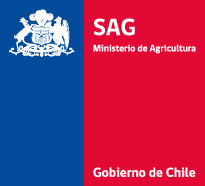 …………………………………………………………Firma del Solicitante*En esta columna se debe indicar en forma resumida los contenidos técnicos asociados** Indicar todas las referencias exactas de los contenidos técnicos señalando documento, anexo, número de tabla, etc.FORMULARIO DE SOLICITUD DE CAPTURA DE ANIMALES DE ESPECIES PROTEGIDAS DE FAUNA SILVESTRE CON FINES DE INVESTIGACIÓN (PROYECTO CON RESOLUCIÓN DE CALIFICACIÓN AMBIENTAL (RCA)).FORMULARIO DE SOLICITUD DE CAPTURA DE ANIMALES DE ESPECIES PROTEGIDAS DE FAUNA SILVESTRE CON FINES DE INVESTIGACIÓN (PROYECTO CON RESOLUCIÓN DE CALIFICACIÓN AMBIENTAL (RCA)).FORMULARIO DE SOLICITUD DE CAPTURA DE ANIMALES DE ESPECIES PROTEGIDAS DE FAUNA SILVESTRE CON FINES DE INVESTIGACIÓN (PROYECTO CON RESOLUCIÓN DE CALIFICACIÓN AMBIENTAL (RCA)).FORMULARIO DE SOLICITUD DE CAPTURA DE ANIMALES DE ESPECIES PROTEGIDAS DE FAUNA SILVESTRE CON FINES DE INVESTIGACIÓN (PROYECTO CON RESOLUCIÓN DE CALIFICACIÓN AMBIENTAL (RCA)).FORMULARIO DE SOLICITUD DE CAPTURA DE ANIMALES DE ESPECIES PROTEGIDAS DE FAUNA SILVESTRE CON FINES DE INVESTIGACIÓN (PROYECTO CON RESOLUCIÓN DE CALIFICACIÓN AMBIENTAL (RCA)).FORMULARIO DE SOLICITUD DE CAPTURA DE ANIMALES DE ESPECIES PROTEGIDAS DE FAUNA SILVESTRE CON FINES DE INVESTIGACIÓN (PROYECTO CON RESOLUCIÓN DE CALIFICACIÓN AMBIENTAL (RCA)).ANTECEDENTES DEL SOLICITANTEANTECEDENTES DEL SOLICITANTEANTECEDENTES DEL SOLICITANTEANTECEDENTES DEL SOLICITANTEANTECEDENTES DEL SOLICITANTEANTECEDENTES DEL SOLICITANTENombresApellido paternoApellido maternoN° RUTDomicilioComunaTeléfono (s)RegiónCorreo electrónicoAdjuntar resumen curricular del solicitante y de otros participantes en las  actividades de captura, si los hubiera. NOTA: EL RESUMEN CURRICULAR CORRESPONDE AL C. V. FOCALIZADO A LA MATERIA DEL PERMISO.Adjuntar resumen curricular del solicitante y de otros participantes en las  actividades de captura, si los hubiera. NOTA: EL RESUMEN CURRICULAR CORRESPONDE AL C. V. FOCALIZADO A LA MATERIA DEL PERMISO.Adjuntar resumen curricular del solicitante y de otros participantes en las  actividades de captura, si los hubiera. NOTA: EL RESUMEN CURRICULAR CORRESPONDE AL C. V. FOCALIZADO A LA MATERIA DEL PERMISO.Adjuntar resumen curricular del solicitante y de otros participantes en las  actividades de captura, si los hubiera. NOTA: EL RESUMEN CURRICULAR CORRESPONDE AL C. V. FOCALIZADO A LA MATERIA DEL PERMISO.Adjuntar resumen curricular del solicitante y de otros participantes en las  actividades de captura, si los hubiera. NOTA: EL RESUMEN CURRICULAR CORRESPONDE AL C. V. FOCALIZADO A LA MATERIA DEL PERMISO.Adjuntar resumen curricular del solicitante y de otros participantes en las  actividades de captura, si los hubiera. NOTA: EL RESUMEN CURRICULAR CORRESPONDE AL C. V. FOCALIZADO A LA MATERIA DEL PERMISO.REFERENCIAS DE LA RESOLUCIÓN DE CALIFICACIÓN AMBIENTAL (RCA)REFERENCIAS DE LA RESOLUCIÓN DE CALIFICACIÓN AMBIENTAL (RCA)REFERENCIAS DE LA RESOLUCIÓN DE CALIFICACIÓN AMBIENTAL (RCA)REFERENCIAS DE LA RESOLUCIÓN DE CALIFICACIÓN AMBIENTAL (RCA)REFERENCIAS DE LA RESOLUCIÓN DE CALIFICACIÓN AMBIENTAL (RCA)REFERENCIAS DE LA RESOLUCIÓN DE CALIFICACIÓN AMBIENTAL (RCA)Nombre del proyecto:Nombre del proyecto:Nombre del titular del proyecto:Nombre del titular del proyecto:Etapa en que se encuentra el proyectoEtapa en que se encuentra el proyectoAdjuntar carta del titular del proyecto en que encomienda al solicitante ejecutar las actividades de captura (rescate) relativas al Permiso Ambiental Sectorial (PAS) otorgado por la RCA.Adjuntar carta del titular del proyecto en que encomienda al solicitante ejecutar las actividades de captura (rescate) relativas al Permiso Ambiental Sectorial (PAS) otorgado por la RCA.Adjuntar carta del titular del proyecto en que encomienda al solicitante ejecutar las actividades de captura (rescate) relativas al Permiso Ambiental Sectorial (PAS) otorgado por la RCA.Adjuntar carta del titular del proyecto en que encomienda al solicitante ejecutar las actividades de captura (rescate) relativas al Permiso Ambiental Sectorial (PAS) otorgado por la RCA.Adjuntar carta del titular del proyecto en que encomienda al solicitante ejecutar las actividades de captura (rescate) relativas al Permiso Ambiental Sectorial (PAS) otorgado por la RCA.Adjuntar carta del titular del proyecto en que encomienda al solicitante ejecutar las actividades de captura (rescate) relativas al Permiso Ambiental Sectorial (PAS) otorgado por la RCA.N° RCAN° RCAFecha de RCAFecha de RCAFecha de RCARegión/InterregionalContenidos técnicos del PAS otorgado por la RCAContenidos técnicos del PAS otorgado por la RCADetalle de contenidos*Detalle de contenidos*Detalle de contenidos*(Numerales de la RCA/Acápites/ Anexo(s): EIA o DIA, Adenda (s).**)Especies de ejemplares a capturarEspecies de ejemplares a capturarMétodo de captura y manejoMétodo de captura y manejoLugar de captura Lugar de captura Lugar de destino de los animalesLugar de destino de los animalesCronograma de actividades Cronograma de actividades Condiciones de transporte e instalaciones de cautiverioCondiciones de transporte e instalaciones de cautiverio